English-Indonesian Translation of Tagline(An Analysis of 20 International Advertisements)A Research PaperSubmitted to the English Department Faculty of Arts and LettersPasundan University as a Partial Fulfillment of The Requirements forTaking Sarjana DegreeByNurjanah087010027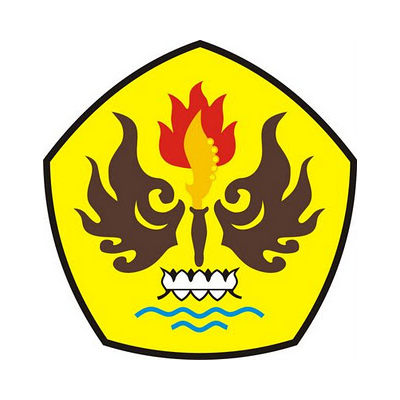 ENGLISH DEPARTMENTFACULTY OF ARTS AND LETTERSPASUNDAN UNIVERSITYBANDUNG2013AbstractThe research paper entitled English-Indonesian Translation of Tagline (An Analysis of 20 International Advertisements). In this research, the writer has two purposes, those are: to find out the reason why Indonesian tagline translation different from the English version in some advertisement, and to find out what strategy used by translator in translating each tagline. The significances of the research are: to enrich the knowledge of the writer and the readers as well, become useful analysis in the future for the journalism student in making tagline of an advertisement, and proviedes some information about how to make a good translation, especially in translating English tagline into Indonesian. In this research, the writer uses qualitative method. After analyzing the data, the writer concludes that the difference between the English tagline and the Indonesian tagline translation is caused by some reasons. First, there are social, cultural, and situational adjustments in translation process. Second, there is a difference grammatical rule between English and Indonesian language. Third, as long as the translator defends the message from the English tagline version, the tagline is still considered as an adequate translation. Although, the words are completely difference. The writer also finds that the strategy used by translator in translating the tagline including translation method, translation principles, and kind of translation. There are nine methods used by the translator in translating English tagline into Indonesian language, those are descriptive/amplification method, paraphrase, conversion, compression, replacement,  addition, omission, literal, and the combination of them. But, the more often method used is paraphrase. There are two basic principles in translating the English tagline; faithfully principle to the original writer and faithfully principle to the TL text readers. The result shows that sixteen tagline are using faithfully principle to the TL text readers. The writer also finds that there are six kind of translation, those are pragmatic translation, free translation, literal translation, communicative translation, semantic translation, and word-for-word translation. Literal translation, free translation, and communicative translation are the most kind of translation appear. By contrast, the less kind of translation appear is semantic translation and word-for-word translation. PrefacePraise be recited to Allah SWT, the cherisher and sustainer of the world; God who has been giving his bless and mercy to the writer to complete her final paper entitled “English-Indonesian Translation of Tagline (An Analysis of 20 International Advertisements)”. This paper is submitted to fulfill one of the requirements for taking Sarjana Degree at the English Department, Faculty of Arts and Letters, Pasundan University, Bandung. This paper is about an analysis of English tagline which is translated into Indonesian language. There are so many exciting facts behind the making of tagline, especially Indonesian tagline translation. It reveals the reasons of why some Indonesian tagline translation seems like different from the original version. This paper also rolls out the strategy in translating process which is beneficial especially for English department students. The writer realizes there are unintended errors in writing this final paper. Thus, she really allows all readers to give their suggestions to improve its content in order to be made as one of the good example for the next paper. Bandung, Mei 2013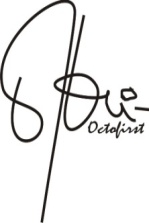        The writerAcknowledgmentAlhamdulillah, because of the blessing of Allah the Almighty, the writer can finally finish this final paper entitled “English-Indonesian Translation of Tagline (An Analysis of 20 International Advertisements). Apart from the efforts of herself, the success of this final paper depends largely on the encouragement and guidelines of many others. Later, the writer takes this opportunity to express her deepest gratitude to those people who have been instrumental in the successful completion of this paper, they are:Dr. Hj. Senny S. Alwasilah, M.Pd., the head of English Department Pasundan University and also as the writer’s second advisor.Drs. Tendy K. Somantri, the writer’s first advisor who has given valuable correction and suggestion in finishing the paper.All lecturers at English Department, Faculty of Arts and Letters, Pasundan University Bandung.The writer’s little family, super Boat: thank you for uncountable help, thank you for being my fairy make-up and hair-stylist since I was born (?), Opid: thank you for the ‘hot & spicy’ critic you said, Euceu and her children: Merry, Gilang, Azka, thank you for every bekel you have given, and thank you for accompanying me in finishing this paper, and also Ahmad with his the one and only annoying daughter: Ufi, thank you for cheering me up.The writer’s mushroom family, thank you for our togetherness, for the laugh, for the cry, for the songs, and for everything. The writer loves every single geje things have done. Ayu Anggraini Anggen, S.S a.k.a Burayut (si tarang perpaduan panci dengan knalpot yang telah dimodifikasi): let’s be the bad guys ever, dude. Wina Maynurjanah, S.S a.k.a Iebe: keep sipit (hidungnya) and don’t stops believe in magic. Ika Kartika Dewi, S.S a.k.a Kha: let’s fly to the moon, looking for some jengkols and meet & greet with ceu Yeyeh, ceu Kokom, mang Tajudin, nini Anteh and also Sailormoon. The writer’s beloved ‘geng geje’, Susanti, S.S a.k.a Syanti Della Concheta, Purwanti, S.S a.k.a Ipuy ohlalabeybeh, and Anton Nugraha, S.S a.k.a Tono: don’t you guys remember we used to play gatrik when Halloween comes? Ah, you guys must be did, so did I. We never play that anyway. So just forget it. Well, thank you for being my ‘funtastik’ friend, gals.    The other part of writer’s magical life: ceu Gadiz, Cica, Vina, Yoga, and the pretty Dedi. The writer really wants to say a thousand thanks to you guys for the pray, for the support, for the joke, and everything you guys have given to me. The official canteen crew: mbak Yati, teh Asih and teh Ina, thank you for the kisses and hugs (God!).  Table of ContentsAPPROVAL PAGE ABSTRACT 	 iPREFACE 	 iiACKNOWLEDGMENT 	 iiiTABLE OF CONTENTS 	 vLIST OF TABLE 	 viiiLIST OF PICTURE 	 ixCHAPTER I: Introduction  Background of study 	 1 Identification of the problem 	 3 Limitation of the problem 	 4 Research problem 	 6 The objectives of study 	 6 Significances of study 	 6CHAPTER II: Theoretical Foundation  Definition of translation 	 8 Kind of translation 	102.2.1 Word-for-word translation 	102.2.2 Free translation 	112.2.3 Literal translation 	112.2.4 Dynamic translation 	112.2.5 Pragmatic translation 	112.2.6 Aesthetic-poetic translation 	122.2.7 Ethnographic translation 	122.2.8 Linguistic translation 	122.2.9 Communicative and semantic translation 	12 Translation process 	13 Translation method 	162.4.1 Literal 	162.4.2 Substitution 	172.4.3 Paraphrase 	172.4.4 Replacement 	172.4.5 Addition 	192.4.6 Omission/dropping 	192.4.7 Compression 	192.4.8 Syntactic derivation 	192.4.9 Descriptive/amplification 	20 Principles of translation 	20 Definition of advertisement 	20 Kind of advertisement 	21 Elements of advertisement 	22 How to make a good translation 	22CHAPTER III: Research Methodology  Research design 	25 Procedures of data collecting 	26 Data analysis 	27CHAPTER IV: Data Analysis and Findings  The data 	29 Data analysis 	33 Findings 	57CHAPTER V: Conclusion and Recommendation  Conclusion 	60 Recommendations 	62 BIBLIOGRAPHY 	 x CURRICULUM VITAE 	 xiiiList of TableTable 1.1 List of Advertisement 	 4Table 2.1 Example of Word-For-Word, Literal, and Free Translation 	11Table 2.2 Example of Semantic and Communicative Translation 	13Table 3.1 Advertisement Categories 	27Table 4.1 Fragrance Category 	29Table 4.2 Food Category 	30Table 4.3 Soft-drink Category 	30Table 4.4 Health Category 	31Table 4.5 Toiletry Category 	31Table 4.6 Cosmetic Category 	32Table 4.7 Mom & Kids Category 	32Table 4.8 The Use of Kind of Translation 	59Table 4.9 The Use of Translation Method 	60List of PicturePicture 2.1 Translation Process by Larson 	14Picture 2.3 Translation Process by Nida And Taber 	15Chapter IIntroduction	This chapter belongs to the most important part of the research paper. It might be brief, but represents the outline of what paper is all about. This first chapter arranged to convey the reasons why does the writer conduct this research. For more details, the whole explanation will be presented below: Background of StudyThere are a lot of international product comes to Indonesian market. They are introduced to the Indonesian through an advertisement on media, both printed and electronic. The whole packaging of that product’s advertisement of course use English language, including its copywriting. Tagline which is part of copywriting belong to the most important part of an advertisement because it is used as a tool to convey its idea to the audience or customer. It also has important role to make custumer decide to buy the product or not. In order to cath easly, the word of tagline is made as unique as possible. But as an international product, the tagline of that product has own problem. That is: no matter how unique it is, tagline will be difficult to understand if served in English which is belong to the foreign language for Indonesian. So, it needs a translation process to make it easier to understand.In some cases, the translation of tagline is too far from the original one. For example, Axe Effect advertisement has tagline “Even Angel Will Fall”. But, when translated into Indonesian, it becomes “Wangi seksinya bikin bidadari lupa diri”. The words bidadari lupa diri seems like appropriate with “Even Angel Will Fall”, but the additional words wangi seksinya little bit does not make sense. This translation, of course can not conclude in one times. It needs deep anlysis to know from where it is.The other example can we see in the tagline of fast-food advertisement, KFC. The tagline is “Finger lickin’ good”. But the Indonesian translation is Jagonya Ayam. Those two example of tagline translation has additional words that can not find in the original English tagline version. The question is, according to what kind of condition it should be added by that words or vice versa? So, the writer wondering “Is that translation correct or not?” As an English department student who take journalism, the writer’s studying activity focus on something related to words, sentences, or texts in social media, either printed or electronic one. Then through studying foreign language such as English, it also makes the writer feel that she has duty to find out the truth behind that different Indonesian tagline translation. Why does tagline become interesting to be recited? Is there something special with tagline? The answer is definitely yes. Since writer get involved in journalism world, thinker with some words being her favorite activity. Besides trying to make article and sent it to some printed media in Bandung, writer also love to make unique words and share it in her social networking such as Facebook and blog. Afterwards, when she watching television and pay attention to tagline in some advertisements, it seems like she find a magnet. Yes, that is truly magnet that formed by words. Tagline is brief but unique and sufficient to magnetize writer’s attention as well. The writer’s curiosity to what kept within the tagline is somewhat tempered by a subject that she got in journalism. The subject is called copywriting and editing. Through this subject she learns more about copywriting where taglines belong to. It gives strong influence in motivating the writer to analyze it as a research on her final paper. It also implants a big dream for the writer to be brave become a great copywriter in the future.Through recite tagline in her final paper, the writer wants to invite the readers who curious about the magic words in tagline to find the answer why it so unique and magnetizing. Especially for Indonesian tagline translation, the writer also wants to invite the readers to understand why in some advertisement it will be has different translation with the English version. Identification of the Problem	According to the background of the study, the problem that would be appearing are;Tagline is kind of simple, brief, and unique words. But sometimes to catch the meaning, there is word that need full attention. Moreover in tagline translation from English into Indonesian.The tagline translation process is not about transfer or change a word into other, but it is a cross culture transfer from English culture into Indonesian culture. In its realization, it needs full attention and fully careful to make it as Indonesian tagline. So, it needs a deep analysis to make a good one.A copywriter is not an amateur. He or she must be experienced in making a tagline, either Indonesian tagline advertisement or the translation one. So, if there are any different tagline translation, it will be need a deep analysis.  Limitation of the ProblemIn this paper, the limitation of this research is only in analysing 20 translation taglines from English into Indonesian. Those are listed below:Table 1.1List of Advertisement Research ProblemThis paper is conducted to answer these following questions:Why Indonesian taglines translation in some advertisements are different from the English version?What strategy used by copywriter/translator in translating those tagline?  The Objectives of StudyTo analyze the reasons why Indonesian taglines translation in some advertisements are different from the English version To find out about what strategy used by copywriter/translator in translating those tagline Significances of StudyThe significances of study devided into two part, they are theoritically and practically. Theoritically, this research epected to:Enrich the knowledge of the writer and the readers as well. Especially about tagline of an advertisement.Practically, this resesarch expected to:Become useful analysis in the future for the journalism student in making tagline of an advertisement. Proviedes some information about how to make a good translation, especially in translating English tagline into Indonesian.Support the writer’s ability to be a good copywriter in the future.Chapter IITheoretical FoundationThis chapter will discuss about the review of related theories. Those are definition of translation, kind of translation, translation process, translation method, principles of translation, definition of advertisement, kind of advertisement, elements of advertisement, and the way of how to make a good tagline. Furthermore, can be read as follows:Definition of TranslationThere are a lot of definitions of translation which is put forward by expert. Their opinions have been enriching writer’s knowledge in understanding what translation is. The explanation might be differing, but their intent is almost alike.Translation is a process of changing one language into other. Thus, in this case there are two terms emerge, those are source language which is condensed as SL and target language which is condensed as TL. Related to this statement, Brislin in Suryawinata & Haryanto (2003:12) states:“Translation is the general term referring to the transfer of thoughts and ideas from one language (Source language) to another (target language), whether the languages are in written or oral form; whether the languages have established orthographic or do not have such standardization or whether one or both languages based on sign, as with sign language or the deaf”From the definition above, Brislin widely delimit the term of translation. For him, translation is about transferring ideas from one language into other. It might between language family, for example Sundanese language and Javanese language, or another language such as Indonesian and English.Afterward, Nida and Taber put forward that translating consists of reproducing in the receptor language the closest natural equivalent of the source language message, firstly in term of meaning and secondly in term of style (Suryawinata & Hariyanto, 2003:12). Yet, it should be note here that “equivalent” does not mean “equal”. Because according to Hoed (2006:51):“Kesepadanan adalah keserupaan pesan yang diterima. Di satu pihak oleh penerima dalam bahasa sumber dan di pihak lain oleh penerima dalam bahasa penerima. Itu berarti bahwa kesepadanan tidak hanya diukur dengan makna unsur bahasa yang bersangkutan, tetapi dengan pemahaman suatu terjemahan oleh penerima dalam bahasa penerima.”“Equivalence is the similarity of messages received. On the one hand by the recipient in the source language and on the other by the recipient in the target language. It means that equivalence is not only measured by the elements of language meaning, but through translation understanding by the recipient of target language.”Catford (Choliludin, 2009:4) also has similar argument. He said:“Translation is the replacement of textual material in one language (SL) by equivalent textual material in another language (TL)”	It should be noted here that textual material told by Catford above should not be written only. So, the translation might be comes from oral or written language. Furthermore, Catford states:“The biggest problem of translation is how to find equivalent translation of target language (TL)”Meanwhile, Moentaha (2008:11) states:“Translation is a process of replacing text from source language (SL) into target language (TL) without changing any level content of the source language. Yet, it needs to be emphasizing here that “level content” should understand widely, not only concern about basic meaning (material meaning), idea, or concept that is contained in level content, but also all kind of information within source language: all norms of language such as lexical meaning, grammatical meaning, stylistic nuance/expressive nuance.”	This definition tends to draw attention to equivalent text between source language (SL) and target language (TL). Newmark (Suryawinata & Hariyanto, 2003:15) state:“Translation is a craft consisting in the attempt to replace a written message and/ or statement in one language by the same message and / or statement in another language.” 	The statement talks about two subject matters. First, Newmark considered translation as written text. It might be meant to differentiate with interpretation. Second, the translation expert did not use ‘equivalent’ term, but using ‘the same statement’ in another language.From all definitions above, it can conclude that translation is about changing language from one into other while keeping its message and meaning. Language form might be change, so does its sentence, but the message should not be broken. Kind of TranslationIn practice, there is a lot of kind of translation which is put forward by experts. It probably caused by many reasons. Nababan (2008:29) proposes:“It caused by four factors, namely: 1) the difference between system of SL and TL, 2) the difference of translated subject matter text, 3) there is an opinion that translation is kind of communication tools, 4) the difference purpose in translating a text.” Nababan (2009:30) classified kind of translation as follows:Word-for-word translationWord-for-word translation basically very bound to word rank/level. The word order in translation sentence result is precise to the original version.Free translationIn this kind of translation, the translator has to be able to catch the meanings of SL in paragraph rank entirely and then re-express it in TL. Literal translationThis type is in between word-for-word and free translation. It seems like word-for-word translation, but word order is modified. For more detail, will be illustrated in example bellow:Table 2.1Example of word-for-word, free, and literal translationDynamic translation In this kind of translation, the message of SL is expressed by proper expressions in TL. Suryawinata and Hariyanto (2003:41) added:“Dynamic translation is translation consist of five elements delimit by Nida and Taber, namely: 1) message reproduction, 2) equivalent, 3) proper equivalent, 4) closer equivalent, 5) give priority to meaning.” Pragmatic translationIt refers to the translation of a message with an interest in accuracy of the information that was meant to be conveyed in SL form and it is not concerned with other aspect of the original language version. Aesthetic-poetic translationThis refers to translation in which the translator takes into account the affect, emotions, and feeling of an original agnate version, the aesthetic form used by the original author, as well as any information in the message.Ethnographic translationThe purpose of ethnographic translation is to explicate the cultural context of the SL and TL versions. Translators have to be sensitive to the way words are used and must know how words fit into culture. An example is the use of the word ‘yes’ versus ‘yea’ in America. Linguistic translationThis is concern with equivalent meaning of the constituent morpheme of SL and grammatical form. An example is language in computer program and machine translation.Communicative and semantic translationBeside stresses into transferring meaning, communicative translation also cares about translation effect that emerged to reader or listener. This point, of course, is important. Newmark (Nababan, 2008:44) states: “The most important problem is the intuitive nature of communicative translation – the fact its success can be measured only by investigating the reaction of the readers to whom is addressed”Semantic translation concept is almost alike with communicative translation. This type of translation is trying to defend semantic and syntactic structure and also contextual meaning. For example:Table 2.2Example of semantic and communicative translationAccording to Larson, translation is classified into two main types, namely form-based and meaning-based translation. Form-based translation attempts to follow the form of SL and is known as literal translation. While meaning-based translation makes every effort to communicate the meaning of the SL text in the natural form of TL. Such translation is called idiomatic translation (Choliludin, 2009:22). Translation ProcessTranslation process can be meant as an activity of transferring message from SL into TL by a translator. Hence, in doing a translating, it needs to be very careful because one mistake in one step can be caused other bigger mistake in other further step (Nababan, 2008:24).According to Larson (Choliludin, 2009:30) when translating a text, the translator’s goal is an idiomatic translation which makes every effort to communicate their meaning of SL text into the natural form of the TL. Furthermore he states that translation is concerned with a study of the lexicon, grammatical structure, communication situation, and cultural context of the SL text, which is analyzed in order to determine its meaning. The discovered meaning is then re-expressed or re-constructed using lexicon and grammatical structure which are appropriate in the TL and its cultural context. Larson simply presents the diagram of translation process as follow:Picture 2.1Translation process by LarsonThe form of the text to be translated and the translation results are shown by the different forms between square and triangle. They describe that in translation text, the form of the SL may be changed into appropriate form of TL in order to achieve the idiomatic translation. According to Nida and Taber (Choliludin, 2009:33), in the translation process, the first thing to do is understand the total meaning of SL. Furthermore, they said:“In the analysis of meaning of SL, there are three types of ‘meaning’ that can be determined, namely: grammatical meaning, referential meaning, and connotative meaning.”  Moreover, Nida and Taber (Suryawinata & Hariyanto, 2003:19) also describe the translation process into such a diagram. Picture 2.2Translation process by Nida and TaberEvaluation and revisionExternal processAnalysis/		         					restructure/ Understanding 		         					rewriteInternal process Transfer Equivalent Furthermore, the picture above will be explained below:Analysis or understanding step. In this step sentences are analyzed based on grammatical correlation, based on word meaning or word combination, textual and even contextual meaning. Transfer step. In this step, the analyzed subject matter is produced and transferred into TL. This step has not resulted phrase yet; everything is only occurring on translator’s mind. Restructure step. In this step, the translator is trying to looking for equivalent, idiom, and suitable sentence structure in TL, so that the content, meaning, and message of SL can be delivered completely.Evaluation and revision step. After resulting the TL translation, the result is evaluated and re-matched to the original text. From the two pictures above, we can see that the translation process by Larson is simpler than the translation process proposed by Nida and Taber. But, the most appropriate process to be used related to the tagline translation process is the second one.  It because of tagline translation process is quite complex. It needs more step than just discover the meaning and then re-express it into Indonesian language as like proposed by Larson. In Nida and Taber translation process, at least, there is evaluation and revision step which is very useful to minimize any error translation. Translation Method Moentaha (2008:48) classified translation method as follows:LiteralThe result of this translation method commonly is on under standard, because it is done in word level by using word-for-word translation. For example: He is a regular ass. It is translated into Indonesian: Dia adalah keledai regular. In fact, the most suitable translation is Dia bodoh sekali. It is because of “a regular ass” should be translated into phrase level as “bodoh sekali.”SubstitutionSubstitution is a translation process which ignoring the meaning. It commonly occurs in automatic/machine translation. Paraphrase Paraphrase is a process of retell or re-expresses something in other way with our own words. Commonly, this technique keeps the information from source language (SL) in form of situation description. To use this technique, translator has to know real situation which is described in SL text. For example: “Like most young Frenchmen of his generation, he was athletic.” (W.S Mougham – A man with a conscience). The word athletic in English-Indonesian dictionary means Keolahragaan which does not match to translate athletic in “he was athletic.” The fact is, meantime, the Frenchmen loved to engage in sports. According to that real situation, the sentence above can be translated as follow:“Seperti sebagian besar pemuda Perancis seangkatannya, dia senang berolahraga.”  ReplacementsWord class replacementFor example: They insist on higher wages, better living condition, and shorter working hours.Mereka menuntut kenaikan gaji, perbaikan syarat-syarat kehidupan, dan pengurangan jam kerja.  Sentence parts replacementSentence parts replacement divided into two categories. The first is, sentence structure changing from active into passive. As a result, object in SL become subject in TL. For example:Temanku menjemputku di stasiunI was met by my friend at the stationThe second is, subject is replaced by adverb. For example:The fog stopped the trafficKarena kabut lalu lintas transport terhentiAntonymic translationFor example: Take your time = jangan terburu-buruTake it easy = jangan gelisahCompensation In translation process, there is always possibility that one unit language in SL cannot find in TL. So, compensation is used when a translator face this situation. In here, translation process uses other medium in looking for the equivalent. For example: “Why don’t you write a good thrilling detective story?” she asked.“Me?” exclaimed Mrs. Albert Forrester, for the first time in her life regardless of grammar.“Mengapa Anda tidak menulis roman detektif yang menegangkan?” tanyanya.“Apaan?” teriak nyonya Albert Forrester, untuk pertama kali dalam hidupnya lupa pada tata bahasa.AdditionIn this context, addition does not mean adding other meaning, but it is just expressing TL text in other ways. For example: Employees of all industries took part in the conferenceKaryawan-karyawan dari semua cabang industri mengambil bagian dalam konferensi tersebut.Omission/droppingOmission technique in translating process means omit an overflow words. For example: The proposal was rejected and repudiatedUsulnya ditolakCompressionThis technique simplifies the sentence by doing a lexical reduction to get a brief and solid translation text. Syntactic derivationSyntactic derivation is forming process of many syntactic constructions through core construction transformation. In translation process, it changes position of one part sentence and other. Hence, this technique belongs to active-passive operation and also antonymic translation and conversion. Descriptive/ amplificationDescriptive or amplification means enlarge the text or make it into details. For example the phrase nasi tumpeng could be translated into English as: boiled rice, designed in the shape of cone.Principles of Translation Suryawinata & Hariyanto (2003:57) proposed that principle of translation divided into two categories. They are:Faithfully translation principle to the original writer. This principle is trying to defend characteristic or style of the writer. Sentence structure also defended by does not change any sentence form. Faithfully translation principle to the TL text reader. This principle is trying to rewrite meaning or message with an easy word to understand and enjoyable structure. The work on translation will be read as like as the original text, not the translation one.Definition of AdvertisementAdvertisement comes from Latin adverte which means ‘directing someone’s attention to….’ It is form of announcement or representation intended to promote trading commodity or certain service (Danesi, 2010:222).Advertisement is kind of non-personal communication which has certain purpose within. Furthermore, Kriyantono (2008:184) states:“Advertisement can be defined as a non-personal communication that sell persuasive messages from obvious sponsor in persuading people to buy certain product.” Agustrijanto (2002:7) also states alike.“Advertisement is any kind of form of communication which is intended to motivate potential customer and to promote certain product’s selling.”Kind of advertisementKriyantono (2008:184-187) divides kind of advertisement into four categories. According to its purpose: information advertisement, persuasion advertisement, and reminder advertisement. According to its characteristic: commercial and non-commercial advertisement. According to its dissemination media: printed advertisement, internet advertisement, radio advertisement, television advertisement, and outdoor advertisement. According to its form of presentation: spot advertisement, row & column advertisement, adlib advertisement, advertorial advertisement, and sponsor advertisement.Elements of advertisementIn general, advertisement is built by some elements. Those are:Headline or title. It can be place at the beginning, middle, or the end of advertisement. Visual. It is an illustration, picture, or photo of model related to the product.Body copy. It is text or detail information of headline.Product shot. It is photo of a product (also shows the brand name)Baseline. This part is placed in the end of a product. In this part can be written tagline, catch phrase, or company’s name.Flash. It is just kind of additional word to attract audience’s attention, such as the word “New!”, “First Time”, and so on. How to make a good taglineIn Indonesian advertising-term dictionary by Matari advertising-gramedia, it tells that tagline or slogan is a closing brief sentence of main text that briefly concludes the communication purpose of an advertisement. (http://esadalamberita.blogspot.com/2009/01/tag-line.html). Afterward, according to http://en.wikipedia.org/wiki/Tagline , tagline defines as:“A tagline (better known as tag line) is a variant of a branding slogan typically used in marketing materials and advertising. The idea behind the concept is to create a memorable phrase that will sum up the tone and premise of a brand or product (like a film), or to reinforce the audience's memory of a product. Some taglines are successful enough to warrant inclusion in popular culture. Consulting companies which specialize in creating taglines may be hired to create a tagline for a brand or product.”At http://en.wikipedia.org/wiki/Advertising_slogan also added:“A tagline or slogan is a short statement intended to convey your brand in just a few words. A tagline can help new visitors to your site understand quickly what your business is about. A great tagline will also be memorable enough that visitors remember it later — giving your business lasting staying power.”Based on definition above, tagline is often used in conjunction with company logos and in advertising campaigns. It is claimed to be the most effective means of drawing attention to one or more aspects of a product or brand.Tagline’s duration is usually short and seems like simple. Yet, it needs deep creative thinking and understanding to make a great one. Diana, at http://www.eclipsewriter.com/2012/05/how-to-write-tempting-taglines/ said that there are 10 tips about how to make a good tagline. Those are:Memorable. Some good ways to create tagline that sticks in the brain are with alliteration, rhymes, and puns.Make it short. Great taglines are usually no longer than six or seven short words and preferably only three or four.Make it simple. Simple to understand, simple to remember.Make it about the customer. Why? Because it is always about the customer. If your tagline talks only about how great you are, start over.Make it a benefit.Make it a call to action. Often the best taglines are just a clever or evocative call to action. When you are writing an actual call to action for a marketing piece, you almost always start with the action word first. So tell your prospects or customers what you want them to do.Make the punctuation round or curvy. In general, your tagline will either be a command or a question—which means you could put in a period (or leave it out) and you should put in a question mark (if needed). But whatever you do, do not end with an exclamation mark. It will make it seems even more insecure.Make it work with your logoMake it specific. Choose words that show how you are different. What makes working with you special? What unique benefit do you offer?Make it pizzazzy. It means that the tagline has to be attractive.Chapter IIIResearch MethodologyThis chapter describes about the research design used by the writer as a tool for digging up her data. This chapter also consists of procedure of data collecting and data analysis. The complete information can be seen in the explanation below.Research DesignIn conducting a research, it needs a research design in order to make it running well and systematic. According to Sharwono (2006:79) research design is explained as follow:“Desain penelitian bagaikan sebuah peta jalan bagi peneliti yang menuntun serta menentukan arah berlangsungnya proses penelitian secara benar dan tepat sesuai dengan tujuan yang telah ditetapkan.”“Research design is like a road map for the researchers which lead and determine the direction of the ongoing research process correctly and appropriately in accordance with the intended purpose”Meanwhile,  Moh. Nazir  (2004 :84) proposes the term of research design as: “Desain Penelitian adalah semua proses yang diperlukan dalam perencanaan dan pelaksanaan penelitian.” (Research design is process needed in the planning and implementation of a research).From the definitions above, it can be concluded that research design is a research process conducted by the writer starting from the planning until implementation step by manner of choosing, collecting, and analyzing the data in certain time.In this research, the writer is trying to find and to reveal the hidden meaning behind the visible data. The data that in form of words belong to a social indication which could not be understood as what it seems. So, the writer chooses qualitative method as the most suitable research design. The writer’s decision is also supported by the characteristic of qualitative research itself. According to Bogdan and Biklen in Sugiyono (2010:13), the characteristic are as follow:Qualitative research is descriptive. The data collected is in the form of words or picture rather than number.“Meaning” is of essential to the qualitative approach.Qualitative researches tend to analyze their data inductively.Qualitative research is concerned with process rather than simply with outcomes or products.Qualitative research has the natural setting as the direct source of data and researcher is the key instrument.Procedures of Data CollectingThe writer uses some steps in collecting her data for the research. The steps are as follow:Find out the Indonesian tagline on the television advertisement. To make it easier, the writer defines international advertisement by two characteristic; from the name of the advertisement itself and from the actor/actress in the advertisement. Selecting the advertisement which is predicted as international advertisement then write it down in a note.Find out the English version tagline of the selected advertisement on the internet (www.youtube.com).Convert the advertisement video from internet into a picture (jpeg format), then write the taglines down.Data AnalysisAs the writer explained above about the procedures of data collecting, she is going to elaborate steps and the way of how she analyzed the data. First, the writer classified the 20 advertisements into seven categories. Those are food, soft-drink, health, cosmetic, toiletry, mom & kids, and fragrance. The advertisement listed in a table below:Table 3.1Advertisement Categories	Second, the writer analyzed social, cultural, and situational context of English tagline version one by one based on its category. According to Halliday and Hasan in Choliludin (2009:15) situational context meant as the total environment of the text that included the verbal environment and the situation in which the text was uttered. Cultural and social context meant as an approach to describe the way people use language based on the culture around them. 	Third, the writer also analyzed social, cultural, and situational context of Indonesian tagline version. After that, the writer defines each Indonesian tagline version into its most appropriate strategy; those are kind, method, and principle of translation. Chapter IVData Analysis and FindingsThis chapter deals with the data analysis and finding of the research. This is the spirit of the paper. The findings display all results of data analysis. The research question meet with the answer in this chapter.  The dataThe data consists of 20 international advertisements that have collected from television and internet. It divided into seven categories and each category is placed in different table. The categories are fragrance, food, soft-drink, health, toiletry, cosmetic, and mom & kids. Every table presents the tagline’s advertisement on English & Indonesian language and the strategy used in translating each tagline. Further information is presented below:Table 4.1Fragrance CategoryTable 4.2Food CategoryTable 4.3Soft-drink CategoryTable 4.4Health CategoryTable 4.5Toiletry CategoryTable 4.6Cosmetic CategoryTable 4.7Mom & Kids CategoryData analysisFragrance category Data #1	In western people perception, figure of an angel is usually described as a beautiful woman, more beautiful than all of the women in the world. Through this comparison concept, the copywriter trying to attracts audience’s attention (especially men) by showing that angels will fall just because of the amazing pleasant-smelling of the Axe Effect, even less does women in the world. 	This tagline fulfills the standardization of a good tagline, because it pays attention to the ‘rhymes’. The copywriter keeps a good ‘L’ consonant in the end of each word of the tagline; Even Angel Will Fall. It makes the tagline simple to say and simple to hear. 	When this tagline is translated into Indonesian language, it becomes wangi seksinya bikin bidadari lupa diri. It caused the tagline seems like different because of some additional words. But when we look into detail, the Indonesian copywriter also trying to keep the rhymes as like original version does. It can be seen on words bidadari lupa diri which keep a good vocal ‘ri’ in the end of each word. This translation uses descriptive/amplification method in its process. The word wangi seksinya does not exist at all on the English version. In here, the translator described the situation which focuses on when someone sprays Axe Effect perfume, than the effect would be appear is a sensation of how pleasant-smell the perfume is. So, the word wangi seksinya is appropriate to be added to emphasize that this is a perfume advertisement. The translator also adds the word bikin which does not exist in the English version. Through this additional word, it indicates the segmentation market of the Axe Effect advertisement itself. In Indonesian language, the word bikin belongs to slang word. This slang word mostly uses by young until almost adult people. Some Indonesian also perceives that using this slang word means such a cool thing somehow. So, the word bikin tend to show the audiences that by using this product you will be young, cool, and of course attractive. Beside adds much more information, the translator also uses omission method in translating the tagline. The translator omit the word even by does not make any translation of this word in Indonesian version. This is commonly occurring in pragmatic translation. This tagline translation belongs to pragmatic translation because the translator considering to omit and also add/enlarge some information in order to make the audience catch the point clearly. Data #2Most of western people prefer to walk than ride vehicle. This activity is healthy but also gives another unwanted effect, which is over sweaty. Over sweaty, sometimes, makes people’s body to be smelly armpits. Rexona that belongs to a deodorant or body perfume then comes to keep someone’s body pleasant-smell all day long.  Most of active people who feel unconfident with over sweat tend to need this product very much. Related to this condition, the needs of deodorant become such a sensitive thing for them. Through its tagline “it won’t let you down”, rexona trying to promising the audience that it never let you down in every condition. It always there to make audience confident every time, everywhere, whatever you do.When translated into Indonesian, the tagline becomes setia setiap saat. Fleetingly, the original version and the translated one are completely different. But in this case, the translator uses paraphrase method in translating the tagline. It means, the message from original tagline version is depended in form of situational context, not structural sentence order. Phrase let down is an idiom. It Indonesian literally means dikecewakan or kekecewaan. Thus, the words it won’t let you down means that something or someone will never disappoint you, or it can be said as setia in Indonesian language. Then, phrase setiap saat is added to emphasize the word setia. When someone setia, he/she/it must be always be there for you everytime which mean setiap saat in Indonesian language. Thus, the words setia setiap saat have similar meaning with it won’t let you down. It is only said or described in other way. The words setia setiap saat also comes due to alliteration consideration. The copywriter makes a good alliteration through begin each word by using same ‘S’ consonant/sound. It also makes the tagline simple, short, and easy to be remembered. Data #3Downy is a clothes softener/fragrance product. If the audiences soak their clothes by using downy, the clothes will be pleasant-smelling even all day long. So, the copywriter uses perfume everyday as its tagline. This tagline might be short or brief, but suit western people who prefer to the point then too much small talks. When translated into Indonesian language, the tagline becomes seperti memakai parfum setiap hari. In Indonesian language, perfume everyday literally means parfum setiap hari. If this translation used as Indonesian version, it will be too short and almost meaningless because audience will not catch the message of the tagline. Thus, the words are enlarging through descriptive/amplification translation method in sentence level. Other Information is added for the sake of clarity. Those are words seperti memakai.Food category Data #4	KFC which stand for Kentucky Fried Chicken belong to American fast-food. Fast-food comes to fulfill the needs of American time people who willing to eat, especially lunch, as fast as possible within their business life. From the term ‘fast-food’ itself, it indicates that when someone eats such this food, they tend to eat quickly. If necessary, someone need not to sit down to be able eat this food. It can be eaten take away or by walking somehow. It also commonly needs not any formal eating utensils for enjoying this food. It needs not spoon, fork, or even slicing knife to be able to eat this food; fingers are enough. Related to this condition, the copywriter then uses finger lickin’ good tagline to show that just by licking finger, eating activity can be done and the people can continuing their activities directly. 	In the other hand, the term Finger lickin’ good is actually an idiom. It is used to describe that the food or meal is very tasty. When someone feels the very taste food or meal, they tend to enjoy it until the last moment. Because of KFC is fast-food and the costumer eat it by using fingers, then the way to enjoy this food until the very last moment is by licking the fingers. Due to an idiom, the tagline cannot be translated in manner of word for word. It has to be translating entirely in sentence level. Thus, the translated version becomes jagonya ayam. It will be an inadequate translation, however, if the translation become menjilat jari itu baik (finger=jari, lickin’=menjilat, good=baik), or enaknya menjilat jari (good=enak). Through translated finger lickin’ good into jagonya ayam, the translator or copywriter also trying to keep the simple and short tagline. In Indonesia, the word jago or jagonya means something powerful, strong, or best among the other competitors. In this case, the word jagonya shows that in the subject manner of taste, KFC is the one that surpassed the other fast-food such as CFC, McDonald, Wendy’s, and the other fried chicken sold in retail. KFC claims that it has the best taste among the other because founder of KFC, Colonel Sanders, is the first one who made such this fried chicken recipe in his uncountable experiments. In here, the translator also adds the word ayam to emphasize that KFC is a fast-food restaurant that provides fried chicken as main menu. It shows that the translator uses paraphrase method in translating this tagline. In paraphrase method, such this additional word is considered to be necessary to describe something real situation. In this case, the situation of course is about the product. Data #5	This tagline belongs to literal translation. The translator does not find any difficulties to make the translation appropriate with Indonesian grammatical rules. The translator only adjusts each word into most suitable equivalent. Those are great which Indonesian dictionary mean besar, hebat, or jago then translate into dahsyat. The word dahsyat itself is similar to the words above. It indicates about something good, awesome, or amazing. The difference between the original and the translation tagline is only situated on sentence structure. Indonesian language follows D-M (diterangkan-menerangkan) law, meanwhile English is vice versa. Thus, to solve this problem, the translator uses conversion method in translating the tagline. The main caluse of great chocolatey taste is chocolatey taste (rasa cokelat), and great (dahsyat) is adverb. To be acceptable into Indonesian grammatical rules, then this sentence order must be change. Main clause is put on fisrt, after that the adverb. Thus, the translation becomes rasa cokelat yang dahsyat not dahsyat rasa cokelat. Data #6Bread belongs to main course for western people. They commonly eat bread every day, especially in the morning. Beside jam, egg, or any other vegetables, bread usually coupled with margarine. As margarine product, blue band has much more nutrition for health than the other product. Then, when bread is coupled with blue band, it will be such a complete nutritious meal for live. Thus, blue band tagline is Daily blue band, Daily growth. When translated into Indonesian language, the tagline becomes Tumbuh Besar Setiap Hari. In here, the translator uses compression method. When a translator is using compression method, it means that he/she makes the translation text being lexically brief. Repetition is usually avoided. If there are two words have similar meaning, then one of them is usually omitted. In this case, the Indonesian translator omits repetition word daily into setiap hari only. Data #7	Pizza hut restaurant uses pizzas and much more as its tagline. Through this tagline, the translator wants to inform the audience that pizza restaurant does not offer pizza only. The word pizzas (plural) itself means that there is more than just one menu pizza in the pizza hut restaurant. It will be many variants of pizza. It will be pizza with different taste, pizza with different topping, and pizza with different size. Phrase and much more also come to emphasize that there is another menu in pizza hut, not only pizza with its variant taste, topping, or size, but it also offers any kind of pasta, side dishes, appetizer, until breakfast menu. 	When it is translated into Indonesian language, the tagline becomes berbagi bersama. In this case, the translator uses paraphrase method. Through this method, the translator does not translate each English word into its Indonesian literal meaning. But, the translator describes the social context of the target language, which is Indonesian. Indonesian people love to come together in a place, either to hang out or lunch/dinner. Through using berbagi bersama as its Indonesian tagline, the translator wants to show the audiences that pizza hut is a perfect place to come together because it serves the share menu, which is pizza. The form of pizza is always made into pieces. One portion of big or medium pizza consists of six-eight pieces. So, it will be better to eat and share it with other friends or family. Soft-drink categoryData #8	When summer comes and the weather turning hot, body’s need about water is increase. Thirsty or even dehydration becomes a common thing to be felt. What should we do in such this condition? The answers of course just drink and let your thirst go away. But what kind of water do the audiences need most? To answer this question, sprite then comes to offer the solution. Sprite which belongs to soft-drink and usually served in fresh and cool condition, trying to call an action to audience through obey and cure the thirst freshly. Thus, the copywriter uses obey your thirst as tagline of this product. When translated into Indonesian, the tagline becomes segarkan ekspresimu. It seems like different from the original version. It because of this tagline is translated freely by using paraphrase method.  In this method, the translator depend the message through transferring and describing situational context of original version. In this case, the situational context to be described is about thirst. Thirsty can caused other bigger effect, namely dehydration. According to detikhealth.com, dehydration could changes person’s spiritedly, spirit level, and also decrease focus ability. The translator is also considering to the situational context of the product itself. This product which is usually served in fresh and cool condition must be give freshness effect to the customers when they he drink it. From all of those reasons, the translator then translated obey your thirst into segarkan ekspresimu. It means when audience drink this fresh and cool soft-drink, the spirit will be back and when spirit is back, then the expression will refresh again. Data #9	The translator is uses replacement method in translating this tagline. The replacement itself occurs in word class level through looking for the very closer equivalent of each word. Namely, happiness which is translated into semangatmu. According to English-Indonesian dictionary, literally mean for happiness is kebahagiaan. Considering to the situational context, when someone is feeling happy, he/she will be conscious or enthusiastic. In Indonesian language, conscious or enthusiastic means bersemangat. Due to this reason, the translator then translated open happiness into buka semangatmu.	The word happiness which is translated into semangatmu is experiencing word class replacement. Happiness which is adjective then replace into semangatmu which is possessive. The additional morpheme mu in semangatmu also play a role as determiner of market segmentation. Morpheme mu in semangatmu emphasize that coca-cola is addressed for young people. That is why it is used semangatmu and does not use semangat Anda. Health category Data #10	Physically strong give advantage itself for everyone. When someone’s physically strong, he/she can do much more thing than weak people. Through his/her strength, he/she can protect themselves or even the other people. How come someone help the other people if he/she is weak or powerless? Due to this reason, Panadol extra product then used caring takes strength as its tagline. 	It means, through your strength, your care about the other can be realized easily. 	When translated into Indonesian, the tagline becomes kepedulian butuh kekuatan. Translator does not find any difficulties to translate this tagline. Through translate it literally by using literal method, the translator just need to find each Indonesian liteal word then translate it. The only difference is situated on word takes that translated into butuh. Actually, the formal word for take/takes is membutuhkan. But, the translator only used butuh due to simplicity reason. Word butuh is easier to say or read then membutuhkan. This simplicity also belongs to manner of how to make a good translation. Data #11	Most of home bugs, such as cockroaches, are annoying people. One of them is even dangerous, for example mosquito. Mosquito, especially aedes aegypti, is kind of harmful bug. It caused dengue fever which belongs to deathly disease. Considering to this condition, baygon max as bug’s eradicator then comes with taglines Kills bugs dead. Protect your family in order to make audience feel safety and protected. Through using this product, baygon max is trying to guarantee kill the bugs until dead, so then the family will protected. 	To make it good Indonesian language translation, the translator needs not any extra effort because through translating literally, the Indonesian translation adequate already. The only challenge is just to make English tagline sentence follows Indonesian grammatical D-M law. Namely, kills bugs dead into bunuh mati serangga. In this translation, the translator uses replacement method. Word kills is translated into bunuh. Formarly, the translation for kill is membunuh. But, to keep it simple, the translator then uses bunuh only. Furthermore, bugs which belong to plural then replaced into serangga which belong to singular. Pharse your family also replace into keluarga. Toiletry category Data #12	Take care of the mouth hygiene is very important, especially in social life. Having fresh, health, and good-smell mouth makes people to be confidence to talk with somebody, either close or far. Considering to this condition, close-up as toothpaste product offers to give the audience such a fresh mouth through the closer, the better tagline. Beside content of promising words, the tagline is also memorable. The copywriter keeps a good ‘er’ rhymes in the end of each word, namely the closer, the better.When it is translated into Indonesian language, the tagline becomes lebih dekat, lebih baik.  This tagline has simple sentence order, thus it belongs to word-for-word translation. Each word is translated in morpheme level through using literal method. Namely, degrees of comparison morpheme closer which translated into lebih dekat, and better which translated into lebih baik.Data #13	To make the message deliver well into Indonesian, literal translation is sufficient to translate this tagline. Each word is translated into each literal meaning. Namely, total which is translated into total, 3 which is translated into 3, defense which is translated into perlindungan, and scalp which is translated into masalah kulit kepala. 	When translated scalp into masalah kulit kepala, the translator used addition method. According to English-Indonesian dictionary, the scalp means kulit kepala. But in this case, the translator added word masalah to make the 3 number becomes clear. If the word masalah does not appear in Indonesian tagline translation, the audience will be confused. For example, if the tagline translated to be total perlindungan 3 kulit kepala, of course it can caused ambiguity. So then, the translator added word masalah to make it clear. Data #14	Having beautiful hair is the dream of every woman in the world. The common treatment to get the beautiful hair is just by going to the salon. But, through its tagline, TRESemme offering the audiences to need not to go to the salon. Just by using TRESemme at home, the audience will get the beautiful hair, even everyday.In translating this tagline, the translator uses omission method. It can be seen in the translation from salon style hair at home everyday into rambut indah salon setiap hari. Phrase at home is omitted because without this phrase, the message has delivered well to the Indonesian language. By contrast, if the phrase is translated into Indonesian tagline become rambut indah salon di rumah setiap hari, the sentence would be ineffective. 	Each word in this tagline is translated into its literal meaning. Namely, salon which is translated into salon, hair which is translated into rambut, everyday which is translated into setiap hari. The only exception is phrase style hair which is translated into rambut indah. This changing occurs due to situational context reason. Namely, when someone, especially woman, have her own salon at home, her hair must be beautiful because she always doing treatment. Considering to this condition, the word style then changes into indah. Cosmetic category Data #15	Cosmetic product has a close relationship with woman. Every woman in the world must be wants to look beautiful. They tend to do anything treatment to be looked beautiful. So then, the needs of cosmetic become very high. Considering to this condition, L’oreal as a cosmetic product then comes to invite the woman to take care of her beauty by using because Because you’re worth it tagline. It is used to emphasize that the woman and her beauty is very worth. To make the message deliver well into Indonesian language, literal translation is sufficient to translate this tagline. Each word is translated into each literal meaning. The word because is translated into karena, you are translated into Anda, and worth it translated into begitu berharga. Addition method also used to make the translation more effective. Namely, additional word begitu which does not exist on the original version. Data #16	Most active man often produces over sweat, whether on the body or even on the face. Sweat on the face sometimes makes it look like oily. In order to prevent of being oily face, Vaseline then comes and offers oil control face product through using for visibly fairer looking skin tagline. With this tagline, the copywriter wants to show the benefit of Vaseline man oil control product for the man who has problem with oily face. 	When the tagline is translated into Indonesian language, it becomes untuk kulit cerah bebas kilap. It can be seen that the Indonesian translator uses addition and omission method in translating the tagline. The omission method is applied in the word visibly (Indonesian means tampak or terlihat) which is not translated by the translator. It because of the phrase fairer looking skin has similar meaning with visibly. If that phrase is translated literally, it will be kulit terlihat lebih cerah, which has close meaning with visibly. That is the reason why the translator does not make any translation for visibly word. 	Furthermore, the addition method can be seen on the additional phrase bebas kilap. This information could not be found on the original version. Through this additional information, the translator wants to emphasize the benefit of the product. This product will be useful for the people, especially the man in tropical country such as Indonesia. In such this tropical country, people tend to get much more sweat. Due to this product focus on how to help especially the man in tropical country freed himself from the oily face, thus the phrase bebas kilap which English means free oily the is necessary to be added. Mom & kids category Data #17	This tagline belongs to free translation. The sentence stronger children learn more is translated through its situational context. Stronger Indonesian literally means lebih kuat, children literally means anak-anak, phrase learn more can be translated as belajar lebih banyak. So, it can be said that stronger children learn more in Indonesian means anak yang lebih kuat akan bisa lebih banyak belajar or anak yang lebih kuat bisa mempelajari banyak hal. When the children learn much more than the other, they will be smarter than the other. It means that the children are awesome or amazing. Thus, when it is translated into Indonesian, the sentence becomes hebatnya anak.Furthermore, the translator uses addition method in translating this tagline. The additional word is the word of dukung. This word does not exist on the English version. This additional word is considered necessary to be added because to make the children stronger so that they can learn more, they need something to support them. The thing is notorious milk within Enfagrow A+. In Indonesian language, support means mendukng or dukung. Thus, the word dukung is added to emphasize that Enfagrow A+ support children to learn more.  Data #18Anmum materna is milk product for pregnant woman. When a woman is pregnant, she needs a good nutrition for her and for her baby. It is because of what she eats or what she drinks influences the baby’s health. Thus, as nutritious milk for pregnant woman, anmum materna wants to guarantee audience through the tagline Takes care of you. Takes care of your baby. It means that anmum materna, not only keep the mother’s health, but the baby as well.  When translated into Indonesian, the tagline becomes memperhatikan bayi dan juga ibu. In this case, the translator uses compression method in translating this tagline. Repetition idiomatic phrase, namely takes cares which translates into memperhatikan is used only one time on Indonesian tagline. To make it more natural, the translator then uses conjunction dan to unite those two sentences.  Indonesian translator is also considering to the effectiveness of the tagline. Takes care of you. Takes care of your baby tagline is thought too much or too long. So then, translator compresses it into briefer tagline sentence. That is, memperhatikan bayi dan juga ibu.Data #19	In this tagline translation process, the translator uses descriptive/amplification method. Through using this method, the translator adds more information about the product to the Indonesian audience. According to English-Indonesian dictionary, literally mean for peaceful is damai, tenang, or tentram. But to make it easier to understand, the translator gives much more information about the word of peaceful. Namely, tidur nyenyak. The consideration is, when the babies or children peaceful as they sleep, it means that they sleep tight, or in Indonesian language mean tidur nyenyak. 	The word night which mean malam in Indonesian language also enlarge become sepanjang malam. It is done in order to emphasize that pampers diaper keep the babies peaceful not only when night comes, but in all night long.	The word peaceful is also experiencing descriptive/amplification method. According to English-Indonesian dictionary, literally mean for playful is suka bermain. To make it more acceptable for Indonesian, the translator changes it into bermain ceria. The consideration is, when the babies or children using pampers all day long, there is no bother anymore. They should not change the pants when they urinate. Beside, it will be weird to translated playful day into suka bermain hari. It makes the tagline message does not deliver clearly. 	Similar to word night, the word day is also enlarge. The day which Indonesian language mean hari, then it was enlarge into sepnajang hari. It is done in order to emphasize that pampers diaper keep the babies playful not only when day comes, but in all day long.	This tagline translation belongs to pragmatic translation. It because of there is additional detail information added into Indonesian tagline. And because of this additional information too, it can conclude that this tagline uses faithfully translation to the TL text reader principle.Data #20	Nestle cerelac is a baby’s meal. In the golden age, babies need big nutrition for growing well. They need much more notorious food then adult. But in the other hand, they cannot eat too much due to their little tummy. Through its tagline big nutrition for small tummies, nestle cerelac guarantee to fulfill the baby’s nutritious need.When the tagline is translated into Indonesian language, it becomes Gizi lengkap untuk perutnya yang kecil. To make this tagline acceptable for Indonesian, the translator uses replacement method. The replacement itself occurs in word class level through looking for the very closer equivalent. Namely, big nutrition which is translated into gizi lengkap. Indonesian Literally means for big is actually besar. But, it is impossible to translate big nutrition into gizi besar, because it is not natural and unacceptable for Indonesian.	The translation of big nutrition into gizi lengkap is also experiencing replacement method. Through obey to D-M law (diterangkan-menerangkan), the word big (adjective) and nutrition (noun) does not translate into lengkap gizi, but reorder or replace to be gizi lengkap (gizi= diterangkan, lengkap=menerangkan). 	Small tummies phrase which translate into perutnya yang kecil are also experiencing replacement. Namely, tummies which are noun then become perutnya which is possessive. And then small which means kecil and belong to word level, then becomes yang kecil which belong to phrase level. 	The translation process of small tummies into perutnya yang kecil also obeys D-M law (diterangkan-menerangkan).  Thus, the translation resulted perutnya yang kecil, not kecil perut or kecil perutnya. Findings In some advertisements, there are striking differences between the English tagline and the Indonesian tagline translation. The words used sometimes completely different from the original version. But, after analyzing data, the writer finds that English tagline translation process is not about change some English words or sentences into Indonesian. It is more than that. There are many aspects to be considered.In this research, the writer finds three main reasons. First, there are the different social, cultural, and situational context between Indonesia and the country where the original tagline come. Each context influences the making of tagline, either on the English and the Indonesian tagline. Second, there are the different grammatical rule between English and Indonesian. Thus, to make an adequate translation, some sentence tagline structure is reordered. Third, the main purpose of translation is about transfer the message from source language into target language. So, when the tagline translation seems like completely different from the original one, it still can be said as an adequate translation as long as the message is not broken. In the translation process, the translator uses certain strategy including translation method, principles of translation, and kind of translation. As the writer discussed on the chapter II, Nababan proposes ten kind of translation.  But from the twenty taglines analyzed, only six of them appeared. Those are pragmatic translation, free translation, literal translation, communicative translation, semantic translation, and word-for-word translation. The more often appeared are literal translation, free translation, and communicative translation. The percentage of kind of translation can be seen on the table below:Table 4.8The use of Kind of translation	From the table above, it can be identified that there are three (15%) pragmatic translations, five (25%) free translations, five (25%) literal translations, five (25%) communicative translations, one (5%) semantic translations, and one (5%) word-for-word translation. The writer also finds that there are nine translation methods used by the translator in translating the twenty taglines. They are descriptive/amplification method, paraphrase, conversion, compression, replacement, addition, omission, literal, and the combination of them. Yet, the most often method used is paraphrase (20%). The percentage of translation method used can be seen on the table below:Table 4.9The Use of Translation Method	From the table above, it can be identified that 	there are two (10%) descriptive/ amplification method used, four (20%) paraphrase method, one (5%) conversion method, two (10%) compression method, three (15%) replacement method, three (15%) addition method, one (5%) omission method, two (10%) literal method, and two (10%) combination method which combine the two kind of translation method in translating the tagline.  The other writer’s finding is about principles translation used by the translator in translating the tagline. From the twenty analyzed tagline, sixteen of them are used faithfully translation to the TL text reader. Meanwhile, the four remaining is used faithfully to the original writer principle. Chapter VConclusions and Recommendations	This last chapter deals with the research conclusion and recommendation. The conclusion part becomes the summary about the research which is found in the previous chapters. Meanwhile, the recommendations are consist of some writer’s suggestions for further researchers.  Conclusions According to the analysis presented on the previous chapters, it can be concluded that everything about ‘tagline’ means something magical. It sometimes seems like very short, but it actually tells a lot of things. It is more than just about words, but it is about the hidden art of persuading people and influencing people in order to take an action through buy the product.Tagline translation process is also an art. That is called as art of translation. It because of making tagline translation encourages the people to think out of the box. To be able to do it, the translator needs a wide knowledge, experience, and also some relevant theory of translation. The difference between the English tagline and the Indonesian tagline translation is then considered as a natural case in translating process. It caused by some reasons. First, there are social, cultural, and situational adjustments in translation process. Second, there is a difference grammatical rule between English and Indonesian language. Third, as long as the translator defends the message from the English tagline version, the tagline is still considered as an adequate translation. Although, the words are completely difference. In translation process, the Indonesian translator uses some strategies. The strategies include translation method, translation principles, and kind of translation. There are nine methods used by the translator in translating English tagline into Indonesian language. Those are descriptive/amplification method, paraphrase, conversion, compression, replacement, addition, omission, literal, and the combination of them. From the twenty taglines analyzed, the more often method used is paraphrase with 20% as it percentage.Afterwards, in determining the principles used by translator, there are two basic principles in translating the English tagline; faithfully principle to the original writer and faithfully principle to the TL text readers. The result shows that sixteen tagline or 80% as it percentage are using faithfully principle to the TL text readers. The writer also determines that literal translation, free translation, and communicative translation are the most kind of translation appear. From the twenty analyzed tagline, five of them are categorized as literal translation, five of them are categorized as free translation, and five of them are also categorized as communicative translation. By contrast, the less kind of translation appear are word-for-word translation and semantic translation. From the twenty analyzed tagline, there is only one tagline is categorized as word-for-word translation and one tagline as semantic translation. Recommendations There are some recommendations the writer would like to propose in the analysis of English-Indonesia translation of tagline:It will be beneficial if the similar research English-Indonesian translation of tagline can be developed by other researcher with different point of view and deeper analysis. Thus, it will make a better research in the future.For further researchers to improve the research question not only focus on the tagline itself, but also involve the audience point of view. It because of advertisement and its tagline cannot be separated from the audience or society. It will be better for further researchers if they can reveal much more hidden fact behind the making of Indonesian tagline translation through getting interaction with the copywriter. Thus, it will make a better research in the future.The writer presumes that it will be great if the next generation could broaden their mind by reading some referential books about translation, advertisement, and copywriting. Besides those books have close relationship with English department, especially journalism, those are also beneficial to improve our ability in understanding the magical of words. BibliographyAgustrijanto. 2002. Copywriting: Seni Mengasah Kreatifitas dan Memahami Bahasa Iklan. Bandung: PT Remaja Rosdakarya.Choliludin. 2009. The Technique of Making Idiomatic Translation. Jakarta: Kesaint Blanc.Danesi, Marcel. 2010. Pengantar Memahami Semiotika Media. Yogyakarta: Jalasutra. Hoed, Beny. 2006. Penerjemahan dan kebudayaan. Jakarta: Pustaka Jaya.Jonathan, Sharwono. 2006. Panduan cepat dan mudah spss 24. Jakarta: Andi.Kriyantono, Rachmat. 2008. PR Writing: Teknik Produksi Media Public Relations dan Publisitas Korporat. Jakarta: Kencana.Moentaha, Salihen. 2008. Bahasa dan Terjemahan. Jakarta: Kesaint Blanc.Nababan, M. Rudolf. 2008. Teori Menerjemah Bahasa Inggris. Yogyakarta: Pustaka Pelajar.Nazir, M. 1999. Metode Penelitian. Jakarta: Erlangga.Sugiyono. 2010. Metode Penelitian Kuantitatif, Kualitatif, dan R&D. Bandung: Alfabeta. Suryawinta, Zuchridin & Hariyanto, Sugeng. 2003. Translation: Bahasan Teori & Penuntun Praktis Menerjemahkan. Yogyakarta: Kanisius.Onlinehttp://en.wikipedia.org/wiki/Taglinehttp://en.wikipedia.org/wiki/Advertising_sloganhttp://esadalamberita.blogspot.com/2009/01/tag-line.htmlhttp://www.eclipsewriter.com/2012/05/how-to-write-tempting-taglines/http://www.youtube.com/watch?v=PsnsP3mpGsIhttp://www.youtube.com/watch?v=wq0FHDh64vAhttp://www.youtube.com/watch?v=8LiAjg2_WXAhttp://www.youtube.com/watch?v=L8EhRQxye4Yhttp://www.youtube.com/watch?v=pcPkmxvKPZQhttp://www.youtube.com/watch?v=iXsZQhcfykkhttp://www.youtube.com/watch?v=b0datcpWs9Uhttp://www.youtube.com/watch?v=55jLxFDFFmMhttp://www.youtube.com/watch?v=K06rRk7Fwakhttp://www.youtube.com/watch?v=fAbHSXejS8http://www.youtube.com/watch?v=2p7M446wdlhttp://www.youtube.com/watch?v=7wwpBpypayQhttp://www.youtube.com/watch?v=CSTYpSDxqUhttp://www.youtube.com/watch?v=HDYojRlXUghttp://www.youtube.com/watch?v=QtKsrLLnX9lhttp://www.youtube.com/watch?v=DOPPNC91FGAhttp://www.youtube.com/watch?v=ZMNCZTHYFLKhttp://www.youtube.com/watch?feature=playerembedded8v=6cb5vjqcealhttp://www.youtube.com/watch?v=dlgm7z3vj4http://www.youtube.com/watch?v=lgvwvmujewwhttp://www.youtube.com/watch?v=w0wmf1tvo-shttp://www.youtube.com/watch?v=x-uklaiukd4http://www.youtube.com/watch?v=th1pvzl3hoghttp://www.youtube.com/watch?v=pk-ouvun-dc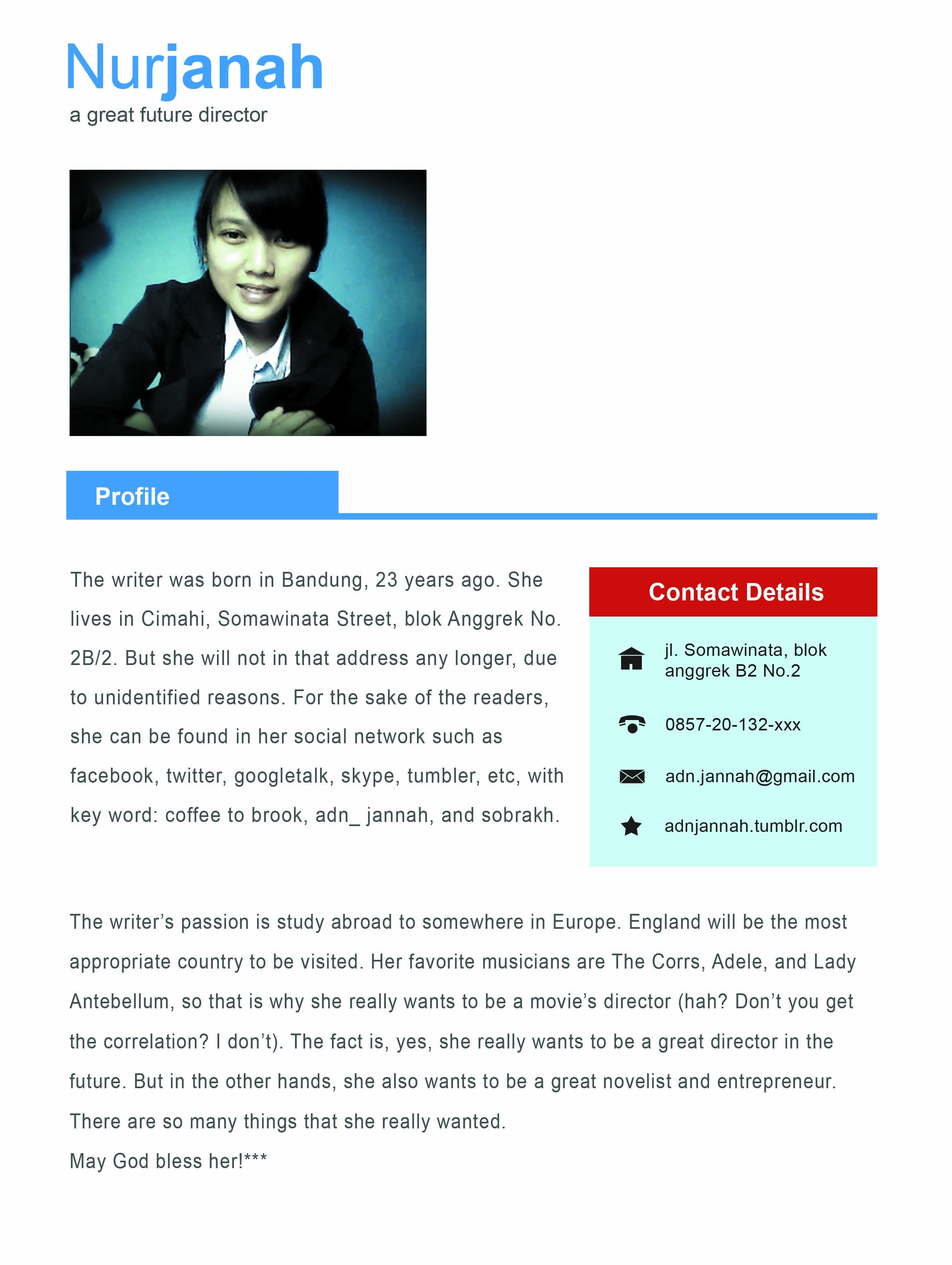 NoAdvertisementEnglish TaglineIndonesian Tagline1RexonaIt Won’t Let You DownSetia Setiap Saat2Axe EffectEven Angel Will FallWangi Seksinya Bikin Bidadari Lupa Diri3Close UpThe Closer, The BetterLebih Dekat, Lebih Baik4Downy PassionPerfume EverydaySeperti Memakai Parfum Setiap Hari5KFCFinger Lickin’ GoodJagonya Ayam6SpriteObey Your ThirstSegarkan Ekspresimu7Coca-ColaOpen HappinessBuka Semangatmu8Koko-krunchGreat Chocolaty TasteRasa Coklat Yang Dahsyat9L’orealBecause You’re Worth ItKarena Anda Begitu Berharga10Clear ManTotal 3 Scalp DefenseTotal Perlindungan 3 Masalah Kulit Kepala11Vaseline Men Oil ControlFor Visibly FairerLooking SkinUntuk Kulit Cerah Bebas Kilap12Panadol ExtraCaring Takes StrengthKepdulian Butuh Kekuatan13Anmum MaternaTakes Care of You.Takes Care of Your Baby.Memperhatikan Bayi dan Juga Ibu14Blue BandDaily Blue Band. Daily GrowthTumbuh Besar Setiap Hari15Nestlé CerelacBig Nutrition For Small TummiesGizi Lengkap Untuk Perutnya Yang Kecil16Enfagrow A+Stronger Children Learn MoreDukung Hebatnya Anak17Baygon MaxKills Bugs DeadProtects Your FamilyBunuh Mati SeranggaLindungi Keluarga18Pizza HutPizzas and much moreBerbagi bersama19PampersPeaceful Night.Playful Day.Tidur Nyenyak Sepanjang Malam,Bermain Ceria Sepanjang Hari.20TRESemméSalon Style Hair at Home,EverydayRambut Indah Salon Setiap HariEnglishSentence (SL)Word-for-wordtranslationLiteraltranslationFree Translation His heart is in the right placeKepunyaannya hati adalah dalam itu benar tempatHatinya berada di tempat yang benarDia baik hatiEnglishSentence (SL)SemanticTranslationCommunicativeTranslationKeep off the grassJauhi rumput iniDilarang berjalan di atas rumputNoCategory Advertisement 1FragranceAxe Effect, Downy Passion, Rexona2FoodKFC, koko-krunch, Blue Band, pizza hut3Soft-drinkSprite, Coca-Cola, 4Health Panadol Extra, Baygon Max5Toiletry  Close Up, Clear Man, TRESemme6CosmeticL’oreal, Vaseline Man Oil Control7Mom & kidsNestle Cerelac, Anmum Materna, Enfagrow A+, PampersNoAdvertisementEnglishTaglineIndonesianTaglineStrategyStrategyStrategyNoAdvertisementEnglishTaglineIndonesianTaglineKind of translationMethodPrinciples1Axe effectEven angel will fallWangi seksinya bikin bidadari lupa diriPragmaticDescriptive/ amplification  & omissionFaithfully to the TL text readers2RexonaIt won’t let you downSetia setiap saatFree translationParaphraseFaithfully to the TL text readers3Downy passionPerfume everydaySeperti memakaiparfum setiap hariPragmatiCDescriptive/ amplificationFaithfully to the TL text readersNoAdvertisementEnglishTaglineIndonesianTaglineStrategyStrategyStrategyNoAdvertisementEnglishTaglineIndonesianTaglineKind of translationMethodPrinciples4KFCFinger lickin’ goodJagonya ayamFree translationParaphraseFaithfully to the TL text readers5Koko-krunchGreat chocolaty tasteRasa cokelat yang dahsyatLiteral translationConversionFaithfully to the original writer6Blue bandDaily Blue Band. Daily GrowthTumbuh besar setiap hariCommunicative translationCompressionFaithfully to the TL text readers7Pizza HutPizzas and much moreBerbagi bersamaFree translationParaphraseFaithfully to the TL text readersNoAdvertisementEnglishTaglineIndonesianTaglineStrategyStrategyStrategyNoAdvertisementEnglishTaglineIndonesianTaglineKind of translationMethodPrinciples8SpriteObey your thirstSegarkan ekspresimuFree translationParaphraseFaithfully to the TL text readers9Coca-colaOpen happinessBuka semangatmuCommunicative   translationReplacementFaithfully to the TL text readersNoAdvertisementEnglishTaglineIndonesianTaglineStrategyStrategyStrategyNoAdvertisementEnglishTaglineIndonesianTaglineKind of translationMethodPrinciples10Panadol extraCaring takes strengthKepedulian butuh kekuatanLiteral  translationSubstitutionFaithfully to the original writer11Baygon maxKills bugs dead.Protect your familyBunuh mati serangga.Lindungi keluargaLiteral  translationReplacementFaithfully to the original writerNoAdvertisementEnglishTaglineIndonesianTaglineStrategyStrategyStrategyNoAdvertisementEnglishTaglineIndonesianTaglineKind of translationMethodPrinciples12Close-upThe closer, the betterLebih dekat, lebih baikWord for wordLiteralFaithfully to the original writer13Clear ManTotal 3 scalp defenseTotal perlindungan 3 masalah kulit kepalaLiteral translationAdditionFaithfully to the TL text readers14TRESemmeSalon style hair at home, everydayRambut indah salon setiap hariCommunicative translationOmissionFaithfully to the TL text readersNoAdvertisementEnglishTaglineIndonesianTaglineStrategyStrategyStrategyNoAdvertisementEnglishTaglineIndonesianTaglineKind of translationMethodPrinciples15L’orealBecause you’re worth itKarena anda begitu berhargaLiteral translationAdditionFaithfully to the TL text readers16Vaseline man oil controlFor visiblyfairer looking skinUntuk kulit cerah bebas kilapCommunicative translationAddition & omissionFaithfully to the TL text readersNoAdvertisementEnglishTaglineIndonesianTaglineStrategyStrategyStrategyNoAdvertisementEnglishTaglineIndonesianTaglineKind of translationMethodPrinciples17Enfagrow A+Stronger children learn moreDukung hebatnya anakFree   translationAdditionFaithfully to the TL text readers18Anum maternaTakes care of you. Takes care of your babyMemperhatikan bayi dan juga ibuCommunicative translationCompressionFaithfully to the TL text readers19PampersPeaceful night.Playful day.Tidur nyenyak sepanjang malam.Bermain ceria sepanjang hari.PragmaticDescriptive/ amplificationFaithfully to the TL text readers20Nestle cerelacBig nutrition for small tummiesGizi lengkap untuk perutnya yang kecilSemantic  translationReplacementFaithfully to the TL text readersAdvertisementAxe Effect English TaglineEven Angel Will FallIndonesian TaglineWangi Seksinya Bikin Bidadari Lupa DiriKind of translation PragmaticMethodDescriptive/ amplification  & omissionPrinciples Faithfully to the TL text readersAdvertisementRexonaEnglish TaglineIt won’t let you downIndonesian TaglineSetia setiap saatKind of translationFree translation MethodParaphrase PrinciplesFaithfully to the TL text readersAdvertisementDowny passionEnglish TaglinePerfume everydayIndonesian TaglineSeperti memakai parfum setiap hariKind of translationPragmatic MethodDescriptive/ amplificationPrinciplesFaithfully to the TL text readersAdvertisementKFCEnglish TaglineFinger lickin’ good Indonesian TaglineJagonya ayamKind of translationFree translation MethodParaphrase PrinciplesFaithfully to the TL text readersAdvertisementKoko-krunchEnglish TaglineGreat chocolatey tasteIndonesian TaglineRasa cokelat yang dahsyatKind of translationLiteral translationMethodConversionPrinciplesFaithfully to the original writerAdvertisementBlue bandEnglish TaglineDaily blue band. Daily growthIndonesian TaglineTumbuh besar setiap hariKind of translationCommunicative translationMethodCompressionPrinciplesFaithfully to the TL text readersAdvertisementPizza HutEnglish TaglinePizzas and much more Indonesian TaglineBerbagi bersamaKind of translationFree translationMethodParaphrasePrinciplesFaithfully to the TL text readersAdvertisementSprite English TaglineObey your thirst Indonesian TaglineSegarkan ekspresimu Kind of translationFree translationMethodParaphrasePrinciplesFaithfully to the TL text readersAdvertisementCoca-colaEnglish TaglineOpen happinessIndonesian TaglineBuka semangatmuKind of translationCommunicative translationMethodReplacement  PrinciplesFaithfully to the TL text readersAdvertisementPanadol extra English TaglineCaring takes strengthIndonesian TaglineKepedulian butuh kekuatan Kind of translationLiteral  translationMethodLiteral PrinciplesFaithfully to the original writerAdvertisementBaygon maxEnglish TaglineKills bugs dead. Protect your familyIndonesian TaglineBunuh mati serangga. Lindungi keluargaKind of translationLiteral  translationMethodReplacementPrinciplesFaithfully to the original writerAdvertisementClose-upEnglish TaglineThe closer, the betterIndonesian TaglineLebih dekat, lebih baikKind of translationWord for wordMethodLiteralPrinciplesFaithfully to the original writerAdvertisementClear ManEnglish TaglineTotal 3 scalp defenseIndonesian TaglineTotal perlindungan 3 masalah kulit kepalaKind of translationLiteral translationMethodAdditionPrinciplesFaithfully to the TL text readersAdvertisementTRESemmeEnglish TaglineSalon style hair at home, everyday Indonesian TaglineRambut indah salon setiap hariKind of translationCommunicative translationMethodOmissionPrinciplesFaithfully to the TL text readersAdvertisementL’oreal English TaglineBecause you’re worth it Indonesian TaglineKarena anda begitu berharga  Kind of translationLiteral translationMethodAdditionPrinciplesFaithfully to the TL text readersAdvertisementVaseline man oil controlEnglish TaglineFor visibly fairer looking skinIndonesian TaglineUntuk kulit cerah bebas kilapKind of translationCommunicative translationMethodAddition & omissionPrinciplesFaithfully to the TL text readersAdvertisementEnfagrow A+English TaglineStronger children learn moreIndonesian TaglineDukung hebatnya anakKind of translationFree translationMethodAddition PrinciplesFaithfully to the TL text readersAdvertisementAnmum maternalEnglish TaglineTakes care of you. Takes care of your babyIndonesian TaglineMemperhatikan bayi dan juga ibuKind of translationCommunicative translationMethodCompressionPrinciplesFaithfully to the TL text readersAdvertisementPampers English TaglinePeaceful night. Playful day.Indonesian TaglineTidur nyenyak sepanjang malam. Bermain ceria sepanjang hari.Kind of translationPragmaticMethodDescriptive/ amplificationPrinciplesFaithfully to the TL text readersAdvertisementNestle cerelacEnglish TaglineBig nutrition for small tummies Indonesian TaglineGizi lengkap untuk perutnya yang kecilKind of translationSemantic  translationMethodReplacementPrinciplesFaithfully to the TL text readersNoKind of translationTotal taglines  Percentage (%)1Pragmatic 3 15 %2Free translation 525%3Literal translation 525%4Communicative translation525%5Semantic translation15%6Word-for-word translation15%NoTranslation method Total taglines Percentage (%)1Descriptive/amplification210%2Paraphrase 420%3Conversion15%4Compression210%5Replacement315%6Addition315%7Omission15%8Literal210%9Combination 210%